EZ/ZP/147/2020/RI														Załącznik nr 2a do SIWZ															           (załącznik nr 2 do umowy)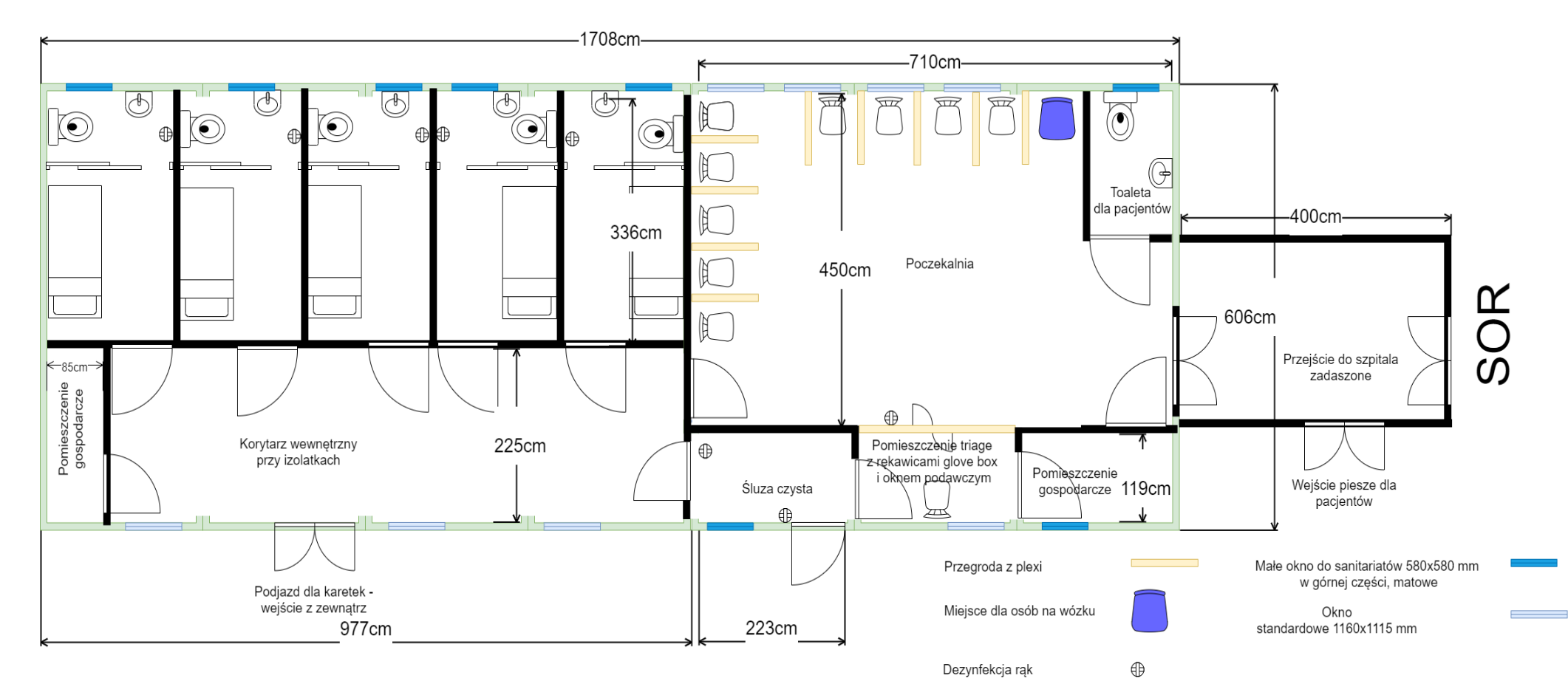 